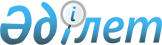 Табиғи ресурстар және табиғат пайдалануды реттеу саласындағы мемлекеттік көрсетілетін қызметтер регламенттерін бекіту туралы әкімдіктің кейбір қаулыларына өзгерістер енгізу туралы
					
			Күшін жойған
			
			
		
					Қостанай облысы әкімдігінің 2019 жылғы 24 қаңтардағы № 25 қаулысы. Қостанай облысының Әділет департаментінде 2019 жылғы 6 ақпанда № 8251 болып тіркелді. Күші жойылды - Қостанай облысы әкімдігінің 2020 жылғы 13 қаңтардағы № 9 қаулысымен
      Ескерту. Күші жойылды - Қостанай облысы әкімдігінің 13.01.2020 № 9 қаулысымен (алғашқы ресми жарияланған күнiнен кейін күнтiзбелiк он күн өткен соң қолданысқа енгiзiледi).
      "Мемлекеттік көрсетілетін қызметтер туралы" 2013 жылғы 15 сәуірдегі Қазақстан Республикасы Заңының 16-бабына сәйкес Қостанай облысының әкімдігі ҚАУЛЫ ЕТЕДІ:
      1. Осы қаулының қосымшасына сәйкес Қостанай облысы әкімдігінің кейбір қаулыларына өзгерістер енгізілсін.
      2. "Қостанай облысы әкімдігінің табиғи ресурстар және табиғат пайдалануды реттеу басқармасы" мемлекеттік мекемесі Қазақстан Республикасының заңнамасында белгіленген тәртіпте:
      1) осы қаулының аумақтық әділет органында мемлекеттік тіркелуін;
      2) осы қаулы мемлекеттік тіркелген күнінен бастап күнтізбелік он күн ішінде оның қазақ және орыс тілдеріндегі қағаз және электрондық түрдегі көшірмесін "Республикалық құқықтық ақпарат орталығы" шаруашылық жүргізу құқығындағы республикалық мемлекеттік кәсіпорнына ресми жариялау және Қазақстан Республикасы нормативтік құқықтық актілерінің эталондық бақылау банкіне енгізу үшін жіберілуін;
      3) осы қаулыны ресми жарияланғанынан кейін Қостанай облысы әкімдігінің интернет-ресурсында орналастырылуын қамтамасыз етсін.
      3. Осы қаулының орындалуын бақылау Қостанай облысы әкімінің жетекшілік ететін орынбасарына жүктелсін.
      4. Осы қаулы алғашқы ресми жарияланған күнінен кейін күнтізбелік он күн өткен соң қолданысқа енгізіледі. Қостанай облысы әкімдігінің өзгерістер енгізілетін кейбір қаулыларының тізбесі
      1. Қостанай облысы әкімдігінің "Мемлекеттік көрсетілетін қызметтер регламенттерін бекіту туралы" 2015 жылғы 14 тамыздағы № 350 қаулысында (2015 жылғы 30 қыркүйекте "Әділет" ақпараттық-құқықтық жүйесінде жарияланған, Нормативтік құқықтық актілерді мемлекеттік тіркеу тізілімінде № 5887 болып тіркелген):
      көрсетілген қаулымен бекітілген "Кең таралған пайдалы қазбаларды барлау және өндіру, барлаумен және өндірумен байланысты емес жерасты құрылыстарын салу және (немесе) пайдалану үшін берілген жер қойнауының учаскелеріне арналған сервитуттарды тіркеу" мемлекеттік көрсетілетін қызмет регламентінде:
      1-тармақтың бірінші бөлімі мынадай редакцияда жазылсын:
      "1. Кең таралған пайдалы қазбаларды барлау және өндіру, барлаумен және өндірумен байланысты емес жерасты құрылыстарын салу және (немесе) пайдалану үшін берілген жер қойнауының учаскелеріне арналған сервитуттарды тіркеу" мемлекеттік көрсетілетін қызметін (бұдан әрі – мемлекеттік көрсетілетін қызмет) облыстың жергілікті атқарушы органы ("Қостанай облысы әкімдігінің табиғи ресурстар және табиғат пайдалануды реттеу басқармасы" мемлекеттік мекемесі) (бұдан әрі – көрсетілетін қызметті беруші) көрсетеді.";
      8-тармақ мынадай редакцияда жазылсын:
      "8. Мемлекеттік қызмет "Азаматтарға арналған үкімет" мемлекеттік корпорациясы" коммерциялық емес акционерлік қоғамының Қостанай облысы бойынша филиалы және "электрондық үкімет" веб-порталы арқылы көрсетілмейді.";
      көрсетілген қаулымен бекітілген "Жер қойнауын пайдалануға барлаумен немесе өндірумен байланысты емес жерасты құрылыстарын салуға және (немесе) пайдалануға келісімшарттар жасау, тіркеу және сақтау" мемлекеттік көрсетілетін қызмет регламентінде:
      1-тармақтың бірінші бөлімі мынадай редакцияда жазылсын:
      "1. Жер қойнауын пайдалануға барлаумен немесе өндірумен байланысты емес жерасты құрылыстарын салуға және (немесе) пайдалануға келісімшарттар жасау, тіркеу және сақтау" мемлекеттік көрсетілетін қызметін (бұдан әрі – мемлекеттік көрсетілетін қызмет) облыстың жергілікті атқарушы органы ("Қостанай облысы әкімдігінің табиғи ресурстар және табиғат пайдалануды реттеу басқармасы" мемлекеттік мекемесі) (бұдан әрі – көрсетілетін қызметті беруші) көрсетеді.";
      8-тармақ мынадай редакцияда жазылсын:
      "8. Мемлекеттік қызмет "Азаматтарға арналған үкімет" мемлекеттік корпорациясы" коммерциялық емес акционерлік қоғамының Қостанай облысы бойынша филиалы және "электрондық үкімет" веб-порталы арқылы көрсетілмейді.";
      көрсетілген қаулымен бекітілген "Кең таралған пайдалы қазбаларды барлауға, өндіруге келісімшарттар жасасу, тіркеу және сақтау" мемлекеттік көрсетілетін қызмет регламентінде:
      1-тармақтың бірінші бөлімі мынадай редакцияда жазылсын:
      "1. "Кең таралған пайдалы қазбаларды барлауға, өндіруге келісімшарттар жасасу, тіркеу және сақтау" мемлекеттік көрсетілетін қызметін (бұдан әрі – мемлекеттік көрсетілетін қызмет) облыстың жергілікті атқарушы органы ("Қостанай облысы әкімдігінің табиғи ресурстар және табиғат пайдалануды реттеу басқармасы" мемлекеттік мекемесі) (бұдан әрі – көрсетілетін қызметті беруші) көрсетеді.";
      8-тармақ мынадай редакцияда жазылсын:
      "8. Мемлекеттік қызмет "Азаматтарға арналған үкімет" мемлекеттік корпорациясы" коммерциялық емес акционерлік қоғамының Қостанай облысы бойынша филиалы және "электрондық үкімет" веб-порталы арқылы көрсетілмейді.";
      көрсетілген қаулымен бекітілген "Пайдалы қазбалар жатқан алаңдарда құрылыс салуға, сондай-ақ жинақталған жерлерде жерасты құрылыстарын орналастыруға рұқсат беру" мемлекеттік көрсетілетін қызмет регламентінде:
      1-тармақтың бірінші бөлімі мынадай редакцияда жазылсын:
      "1. "Пайдалы қазбалар жатқан алаңдарда құрылыс салуға, сондай-ақ жинақталған жерлерде жерасты құрылыстарын орналастыруға рұқсат беру" мемлекеттік көрсетілетін қызметін (бұдан әрі – мемлекеттік көрсетілетін қызмет) облыстың жергілікті атқарушы органы ("Қостанай облысы әкімдігінің табиғи ресурстар және табиғат пайдалануды реттеу басқармасы" мемлекеттік мекемесі) (бұдан әрі – көрсетілетін қызметті беруші) көрсетеді.";
      8-тармақ мынадай редакцияда жазылсын:
      "8. Мемлекеттік қызмет "Азаматтарға арналған үкімет" мемлекеттік корпорациясы" коммерциялық емес акционерлік қоғамының Қостанай облысы бойынша филиалы арқылы көрсетілмейді.";
      көрсетілген қаулымен бекітілген "Болашақ құрылыс учаскесі астындағы жер қойнауында пайдалы қазбалардың жоқ немесе оның аз мөлшерде екендігі туралы қорытынды беру" мемлекеттік көрсетілетін қызмет регламентінде:
      1-тармақтың бірінші бөлімі мынадай редакцияда жазылсын:
      "1. "Болашақ құрылыс учаскесі астындағы жер қойнауында пайдалы қазбалардың жоқ немесе оның аз мөлшерде екендігі туралы қорытынды беру" мемлекеттік көрсетілетін қызметін (бұдан әрі – мемлекеттік көрсетілетін қызмет) облыстың жергілікті атқарушы органы ("Қостанай облысы әкімдігінің табиғи ресурстар және табиғат пайдалануды реттеу басқармасы" мемлекеттік мекемесі) (бұдан әрі – көрсетілетін қызметті беруші) көрсетеді.";
      8-тармақ мынадай редакцияда жазылсын:
      "8. Мемлекеттік қызмет "Азаматтарға арналған үкімет" мемлекеттік корпорациясы" коммерциялық емес акционерлік қоғамының Қостанай облысы бойынша филиалы арқылы көрсетілмейді.".
      2. Қостанай облысы әкімдігінің "Орман шаруашылығы саласындағы мемлекеттік көрсетілетін қызмет регламенттерін бекіту туралы" 2015 жылғы 30 қазандағы № 460 қаулысында (2015 жылғы 16 желтоқсанда "Қостанай таңы" газетінде жарияланған, Нормативтік құқықтық актілерді мемлекеттік тіркеу тізілімінде № 6030 болып тіркелген):
      көрсетілген қаулымен бекітілген "Ағаш кесу және орман билетін беру" мемлекеттік көрсетілетін қызмет регламентінде:
      8-тармақ мынадай редакцияда жазылсын:
      "8. Мемлекеттік қызмет "Азаматтарға арналған үкімет" мемлекеттік корпорациясы" коммерциялық емес акционерлік қоғамының Қостанай облысы бойынша филиалы және "электрондық үкімет" веб-порталы арқылы көрсетілмейді.";
      көрсетілген қаулымен бекітілген "Мемлекеттік орман қоры учаскелерінде ұзақ мерзімді орман пайдалану шартын мемлекеттік тіркеу" мемлекеттік көрсетілетін қызмет регламентінде:
      8-тармақ мынадай редакцияда жазылсын:
      "8. Мемлекеттік қызмет "Азаматтарға арналған үкімет" мемлекеттік корпорациясы" коммерциялық емес акционерлік қоғамының Қостанай облысы бойынша филиалы арқылы көрсетілмейді.".
      3. Қостанай облысы әкімдігінің "Жерүсті су объектілері жоқ, бірақ ауызсу сапасындағы жерасты суларының жеткілікті қоры бар аумақтарда ауызсумен және шаруашылық-тұрмыстық сумен жабдықтауға байланысты емес мақсаттар үшін ауызсу сапасындағы жерасты суларын пайдалануға рұқсат беру" мемлекеттік көрсетілетін қызмет регламентін бекіту туралы" 2015 жылғы 23 қарашадағы № 503 қаулысында (2015 жылғы 26 желтоқсанда "Қостанай таңы" газетінде жарияланған, Нормативтік құқықтық актілерді мемлекеттік тіркеу тізілімінде № 6062 болып тіркелген):
      көрсетілген қаулымен бекітілген "Жерүсті су объектілері жоқ, бірақ ауызсу сапасындағы жерасты суларының жеткілікті қоры бар аумақтарда ауызсумен және шаруашылық-тұрмыстық сумен жабдықтауға байланысты емес мақсаттар үшін ауызсу сапасындағы жерасты суларын пайдалануға рұқсат беру" мемлекеттік көрсетілетін қызмет регламентінде:
      1-тармақтың екінші бөлімі мынадай редакцияда жазылсын:
      "Өтінішті қабылдау және мемлекеттік қызмет көрсету нәтижесін беру "Азаматтарға арналған үкімет" мемлекеттік корпорациясы" коммерциялық емес акционерлік қоғамының Қостанай облысы бойынша филиалы (бұдан әрі – Мемлекеттік корпорация) арқылы жүзеге асырылады.".
      4. Қостанай облысы әкімдігінің "Су объектілерін оқшауланған немесе бірлесіп пайдалануға конкурстық негізде беру" мемлекеттік көрсетілетін қызмет регламентін бекіту туралы" 2015 жылғы 23 қарашадағы № 504 қаулысында (2015 жылғы 26 желтоқсанда "Қостанай таңы" газетінде жарияланған, Нормативтік құқықтық актілерді мемлекеттік тіркеу тізілімінде № 6073 болып тіркелген):
      көрсетілген қаулымен бекітілген "Су объектілерін оқшауланған немесе бірлесіп пайдалануға конкурстық негізде беру" мемлекеттік көрсетілетін қызмет регламентінде:
      1-тармақтың екінші бөлімі мынадай редакцияда жазылсын:
      "Өтінішті қабылдау және мемлекеттік қызмет көрсету нәтижесін беру "Азаматтарға арналған үкімет" мемлекеттік корпорациясы" коммерциялық емес акционерлік қоғамының Қостанай облысы бойынша филиалы (бұдан әрі – Мемлекеттік корпорация) арқылы жүзеге асырылады.".
      5. Қостанай облысы әкімдігінің "Жануарлар дүниесі саласындағы мемлекеттік көрсетілетін қызмет регламенттерін бекіту туралы" 2015 жылғы 23 қарашадағы № 510 қаулысында (2015 жылғы 25 желтоқсанда "Қостанай таңы" газетінде жарияланған, Нормативтік құқықтық актілерді мемлекеттік тіркеу тізілімінде № 6075 болып тіркелген):
      көрсетілген қаулымен бекітілген "Облыстың жергілікті атқарушы органдарының жануарлар дүниесін пайдаланушыларға аңшылық алқаптар мен балық шаруашылығы су айдындарын және (немесе) учаскелерін бекітіп беру мен аңшылық және балық шаруашылықтарының қажеттіліктері үшін сервитуттарды белгілеу жөнінде шешімдер қабылдауы" мемлекеттік көрсетілетін қызмет регламентінде:
      8-тармақ мынадай редакцияда жазылсын:
      "8. Мемлекеттік қызмет "Азаматтарға арналған үкімет" мемлекеттік корпорациясы" коммерциялық емес акционерлік қоғамының Қостанай облысы бойынша филиалы және "электрондық үкімет" веб-порталы арқылы көрсетілмейді.";
      көрсетілген қаулымен бекітілген "Жануарлар дүниесін пайдалануға рұқсат беру" мемлекеттік көрсетілетін қызмет регламентінде:
      8-тармақ мынадай редакцияда жазылсын:
      "8. Мемлекеттік қызмет "Азаматтарға арналған үкімет" мемлекеттік корпорациясы" коммерциялық емес акционерлік қоғамының Қостанай облысы бойынша филиалы арқылы көрсетілмейді.".
      6. Қостанай облысы әкімдігінің "Қоршаған ортаны қорғау саласындағы мемлекеттік көрсетілетін қызметтер регламенттерін бекіту туралы" 2016 жылғы 4 шілдедегі № 323 қаулысында (2016 жылғы 17 тамызда "Әділет" ақпараттық-құқықтық жүйесінде жарияланған, Нормативтік құқықтық актілерді мемлекеттік тіркеу тізілімінде № 6570 болып тіркелген):
      көрсетілген қаулымен бекітілген "II, III және IV санаттардағы объектілер үшін қоршаған ортаға эмиссияға рұқсат беру" мемлекеттік көрсетілетін қызмет регламентінде:
      1-тармақтың 1) тармақшасы мынадай редакцияда жазылсын:
      "1) "Азаматтарға арналған үкімет" мемлекеттік корпорациясы" коммерциялық емес акционерлік қоғамының Қостанай облысы бойынша филиалы (бұдан әрі – Мемлекеттік корпорация);";
      көрсетілген қаулымен бекітілген "II, III және IV санаттардағы объектілер үшін мемлекеттік экологиялық сараптама қорытындысын беру" мемлекеттік көрсетілетін қызмет регламентінде:
      1-тармақтың 1) тармақшасы мынадай редакцияда жазылсын:
      "1) "Азаматтарға арналған үкімет" мемлекеттік корпорациясы" коммерциялық емес акционерлік қоғамының Қостанай облысы бойынша филиалы (бұдан әрі – Мемлекеттік корпорация);".
      7. Қостанай облысы әкімдігінің "Кең таралған пайдалы қазбаларды барлауға, өндіруге жер қойнауын пайдалану құқығының кепіл шартын тіркеу" мемлекеттік көрсетілетін қызмет регламентін бекіту туралы" 2016 жылғы 8 шілдедегі № 326 қаулысында (2016 жылғы 20 тамызда "Костанайские новости" газетінде жарияланған, Нормативтік құқықтық актілерді мемлекеттік тіркеу тізілімінде № 6575 болып тіркелген):
      көрсетілген қаулымен бекітілген "Кең таралған пайдалы қазбаларды барлауға, өндіруге жер қойнауын пайдалану құқығының кепіл шартын тіркеу" мемлекеттік көрсетілетін қызмет регламентінде:
      1-тармақ мынадай редакцияда жазылсын:
      "1. "Кең таралған пайдалы қазбаларды барлауға, өндіруге жер қойнауын пайдалану құқығының кепіл шартын тіркеу" мемлекеттік қызметін (бұдан әрі – мемлекеттік көрсетілетін қызмет) облыстың жергілікті атқарушы органы ("Қостанай облысы әкімдігінің табиғи ресурстар және табиғат пайдалануды реттеу басқармасы" мемлекеттік мекемесі) (бұдан әрі – көрсетілетін қызметті беруші) көрсетеді.
      Өтініштерді қабылдау және мемлекеттік қызметті көрсету нәтижелерін беру:
      1) көрсетілетін қызметті берушінің кеңсесі;
      2) "Азаматтарға арналған үкімет" мемлекеттік корпорациясы" коммерциялық емес акционерлік қоғамының Қостанай облысы бойынша филиалы (бұдан әрі - Мемлекеттік корпорация);
      3) "электрондық үкіметтің" веб-порталы (бұдан әрі - Портал) арқылы жүзеге асырылады.".
					© 2012. Қазақстан Республикасы Әділет министрлігінің «Қазақстан Республикасының Заңнама және құқықтық ақпарат институты» ШЖҚ РМК
				Әкімдіктің
2019 жылғы 24 қаңтардағы
№ 25 қаулысына
қосымша